Ребусы и загадки по физкультуре для детей и их родителей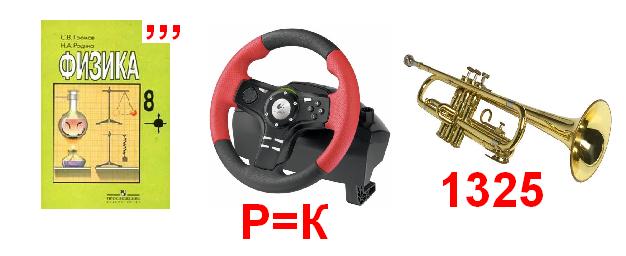 Ответ: физкультура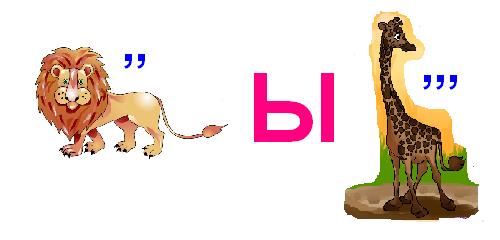 Ответ: лыжи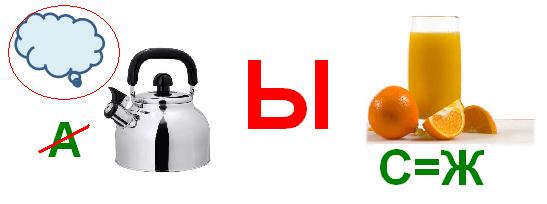 Ответ: прыжок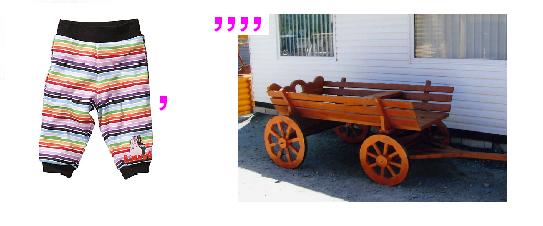 Ответ: штанга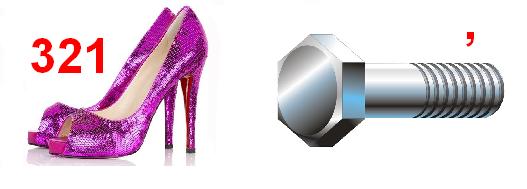 Ответ: футбол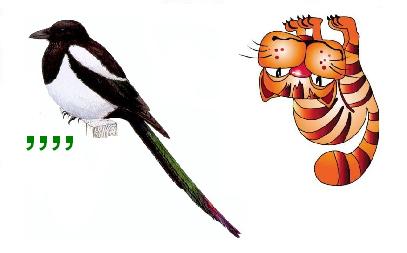 Ответ: каток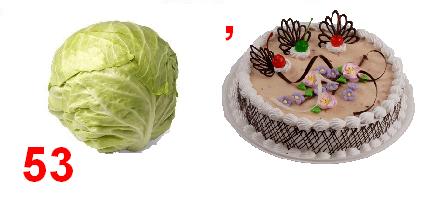 Ответ: спорт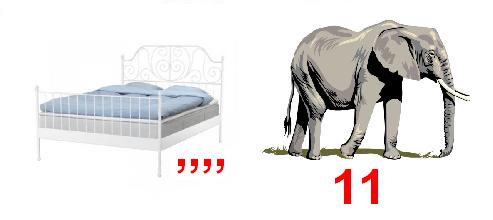 Ответ: кросс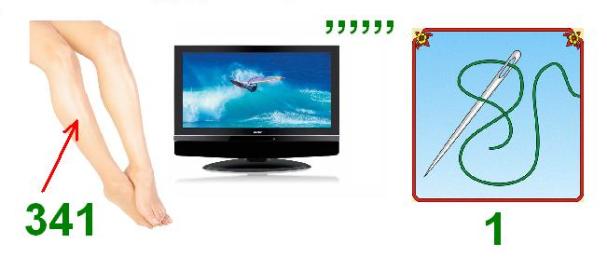 Ответ: гантели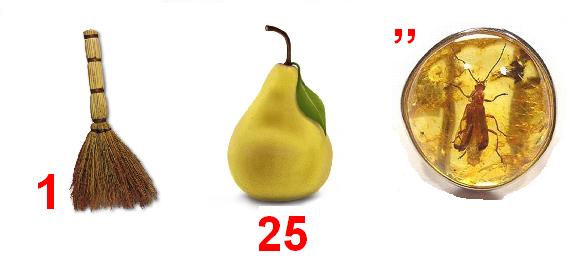 Ответ: вратарь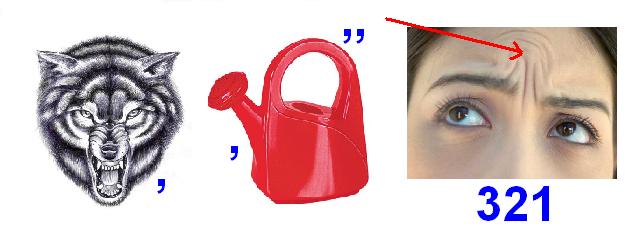 Ответ: волейбол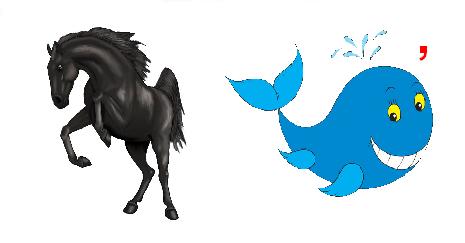 Ответ: коньки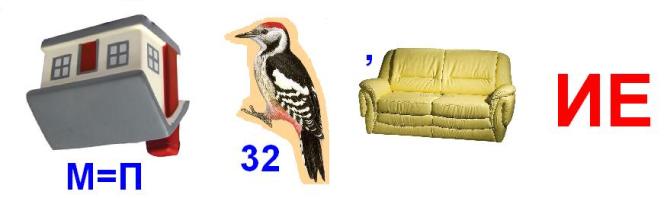 Ответ: подтягивание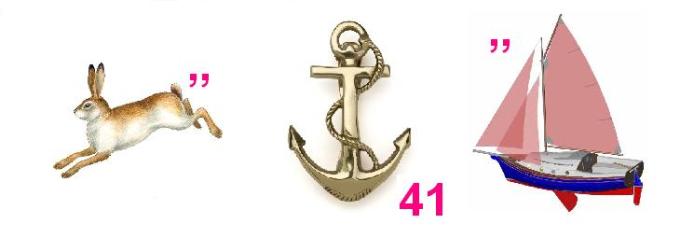 Ответ: зарядка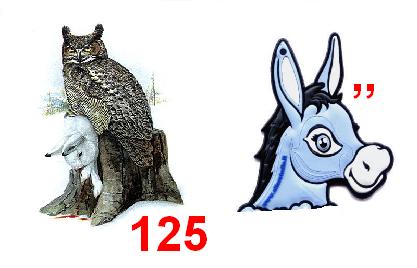 Ответ: финиш